                     Sunday                             Monday                            Tuesday                         Wednesday                      Thursday                            Friday                         SaturdayIf you have any questions please contact: Recreation Therapist- Georgina Megens (885-2562) & Recreation Coordinator- Sandra Carver (885-3638)Refer to whiteboard for any changes and weekend plans (subject to change Re: Public health measures)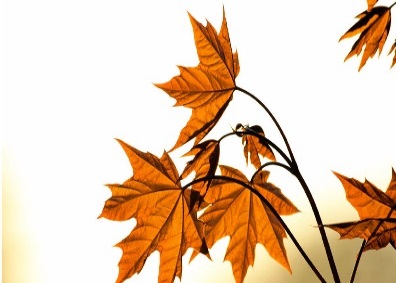 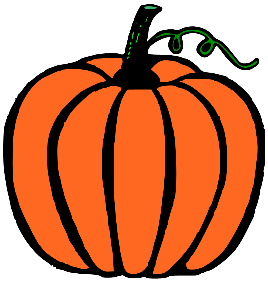 110:30 Keep FitPM Music with the Peters Family2Car Show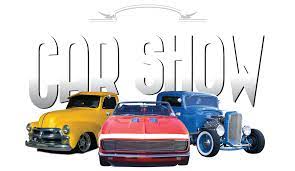 3Friendly Visits410am Keep fit2pm Country Hicks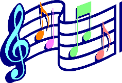  510am Jeopardy2pm Curling6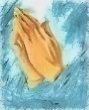 10 am Keep Fit2pm Church with Father Vincent710am Thanksgiving Baking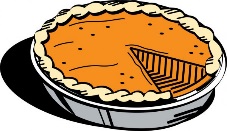 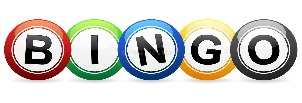 2PM 810am Keep fitPM Thanksgiving Craft9Friendly Visits10 Movie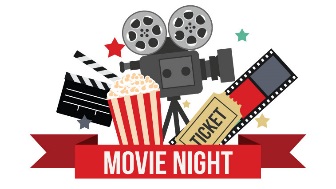 11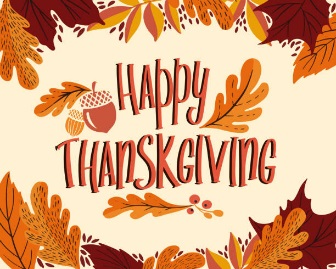 1210am The Price Is Right2pm Glamour Day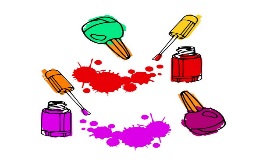 1310am Keep fit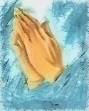 2pm Church  1410am Coffee ClubRoberts Pick“Italian Day”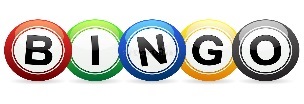 2PM 1510am Keep fit2:30pm Continuing Care Celebration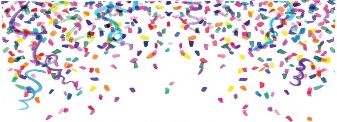 16Balloon Badminton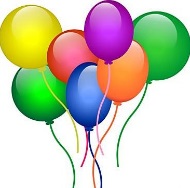 17Friendly Visits18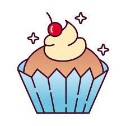 10am Keep fit1:30pm Music with Russ, Rick & Dougie“Birthday Bash”  1910am Reminiscences with Wendy2pm Curling  2010am Keep fit2pm Church 2110am Floor Hockey2PM 22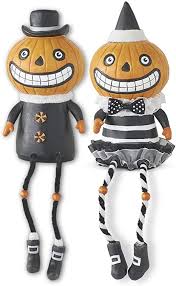 10am Keep fitPM Pumpkin People23Friendly Visits24 / 31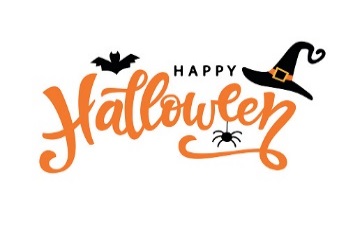 Trick or Treating  2510am Keep Fit11:00 Elders Council 2:00 Sing Song2610am Treat Packing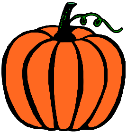 2pm Pumpkin Bowling2710am Keep fit2pm Church2810am Carving Pumpkins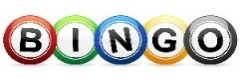 2pm Merchandise Bingo29 10am Keep Fit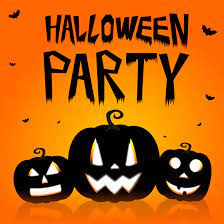 30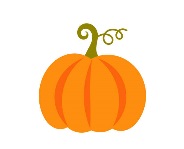 